Publicado en Las Palmas de Gran Canaria el 15/01/2019 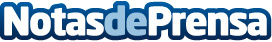 Pagetoday lanza la herramienta para crear rápidamente la página web perfectaPagetoday es la plataforma que permite desarrollar páginas web a partir de plantillas diseñadas para cada modelo de negocio y ofrece un resultado profesional gracias a un sistema inteligente de posicionamiento de elementos. La herramienta dispone de integración total con aplicaciones específicas para diferentes nichos de mercado, como motores de reservas o gestión de campañas de marketing onlineDatos de contacto:Adexe Díaz928930252Nota de prensa publicada en: https://www.notasdeprensa.es/pagetoday-lanza-la-herramienta-para-crear Categorias: Nacional Fotografía Marketing Canarias E-Commerce Software http://www.notasdeprensa.es